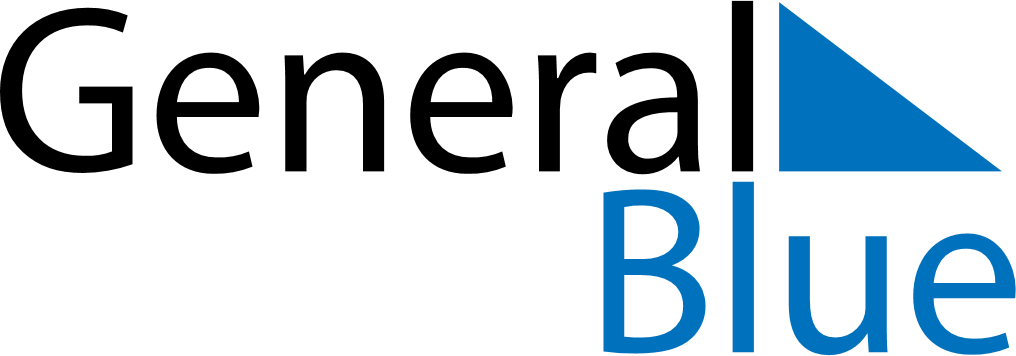 June 2028June 2028June 2028LatviaLatviaSundayMondayTuesdayWednesdayThursdayFridaySaturday123456789101112131415161718192021222324Midsummer EveMidsummer252627282930